The Zombie WorldThe dead can wander through time,Everywhere the living will scream,A rotten world,From mindless mobs,To a creature plagued with evil.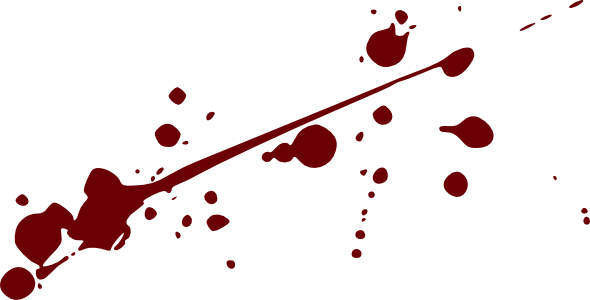 We’re all zombies in some way,Soulless cadavers,Looking for the next meal,As we decompose into non-existence,Slow and confused, we stumble across the world.With only hunger for flesh,And the thirst for blood,We infect each other with a single bite,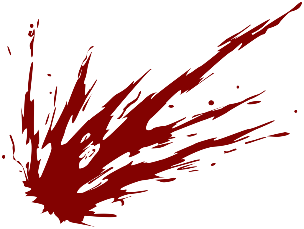 Only to create more monsters,Until there’s nothing more.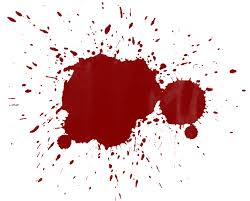 Just flesh eating ghouls, No heartbeats,No breaths, No thoughts,Just kill and feast.Lisa C (F7)